Gas API Service Request Form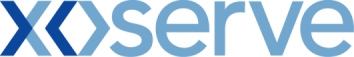 Company InformationRequester InformationRequest DetailsAuthorisationPlease send the completed form to: APIenquiries@xoserve.comFull Company Name:Company Registration Number:Company VAT Number:Full Company Registered Address:Company Website:Company Type:Signatory to ICO Data Controller Registry:ICO Registration number:Provide if previous cell equals [Yes]Name:Job Title:Work Number:Mobile Number:Work Email:API Service Required (insert a ):Market Indicator:Estimated Banding:Sandbox Access:Request Justification:Contract Manager Name:By signing and submitting this Gas API Service Request Form you are confirming that you are duly authorised to sign on behalf of the Company named above (select tick box to indicate yes)  By signing and submitting this Gas API Service Request Form you are confirming that you are duly authorised to sign on behalf of the Company named above (select tick box to indicate yes)  By signing and submitting this Gas API Service Request Form you are confirming that you are duly authorised to sign on behalf of the Company named above (select tick box to indicate yes)  By signing and submitting this Gas API Service Request Form you are confirming that you are duly authorised to sign on behalf of the Company named above (select tick box to indicate yes)  Contract Manager Signature:Date: